Прошу опубликовать в газете «Власть Советов» статью следующего содержания:Уважаемые жители Выселковского района!В населенные пункты  муниципального образования Выселковский район с приходом весны приходит и напряженная обстановка с пожарами. Сухая трава, оставшаяся после зимы становиться отличным источником возникновения пожаров и молниеносным переносчиком его на большие площади.Основными причинами пожаров остается человеческий фактор, это и неосторожное обращение с огнем, разведение костров, и неосторожность при курении, неисправность электробытовых и газовых приборов, детская шалость. На территории Выселковского района в большей степени пожары произошли в частных жилых домах и надворных постройках.В районе принимаются меры по улучшению пожарного водоснабжения, обеспечению общеобразовательных и культурно-зрелищных учреждений, органов здравоохранения и социальной защиты населения первичными средствами пожаротушения, для этого из бюджетов всех уровней выделены значительные финансовые средства. Вышеуказанные меры направлены на обеспечение безопасности жителей муниципального образования, сведение к минимуму потерь при возникновении чрезвычайных ситуаций, воспитанию культуры безопасности всего населения.Уважаемые граждане, проводимая работа не даст ожидаемых результатов без Вашей активной помощи, без участия каждого жителя района в выполнении и соблюдении элементарных правил пожарной безопасности, выполняя  простые  правила, вы обеспечите свою безопасность и безопасность своих близких. Проявляйте благоразумие и цените бесценный дар - вашу жизнь!Первый заместитель главы муниципального образования Выселковский район по сельскому хозяйству и продовольствию					                        Г.Г.ГнатенкоСтатья подготовлена:Начальник отдела по делам ГО и ЧСадминистрации муниципального образования Выселковский район         				Д.В. Колмогоров                                                  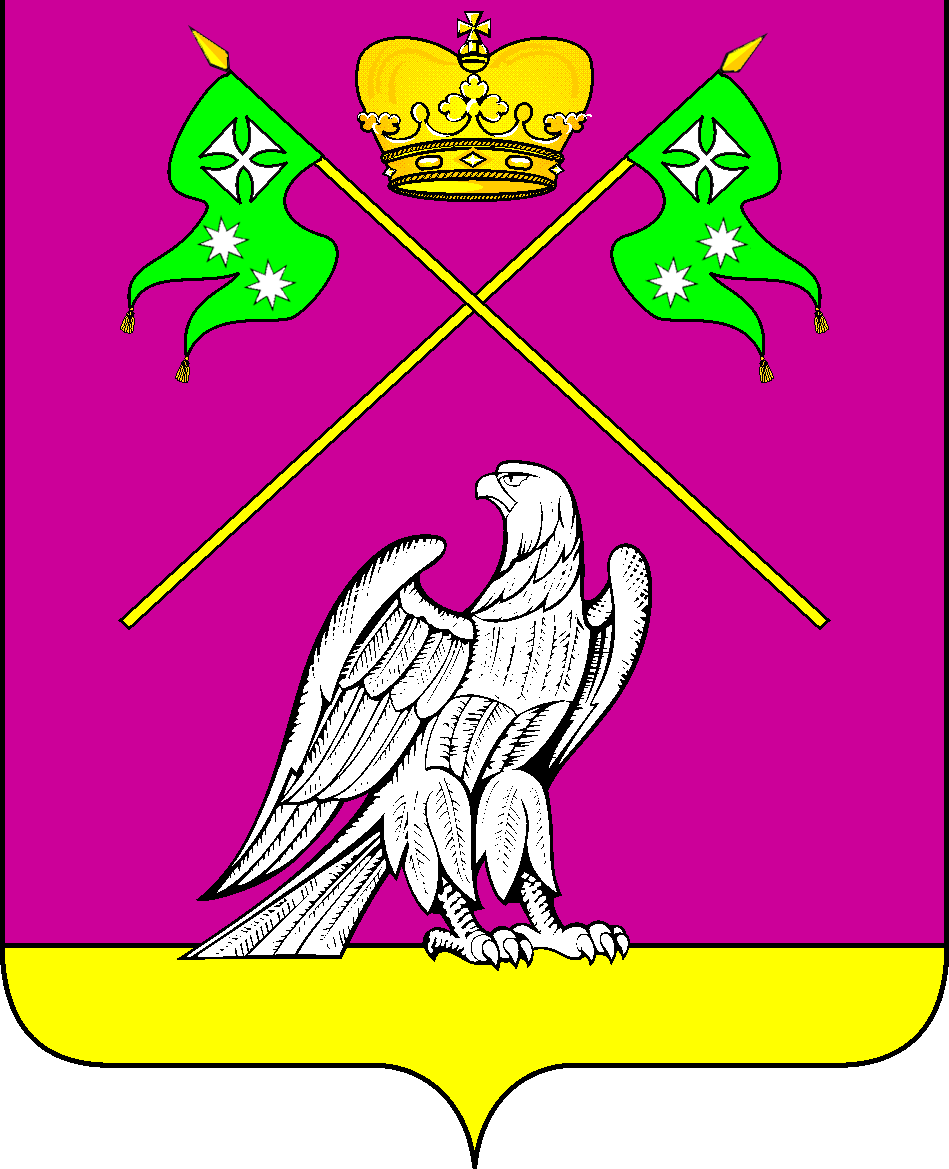 Администрация муниципального образования Выселковский районКраснодарского края353100, ст. Выселки, ул. Ленина, 37тел. 73-246 факс: 73-876, 73-799e-mail: vsladm@mail.kuban.ru«14» апреля 2014 г.  № 109-1129 /14-06Главному редактору газеты «Власть Советов»                    С.В. ПисаренкоНа сайт Администрации МОВыселковский район